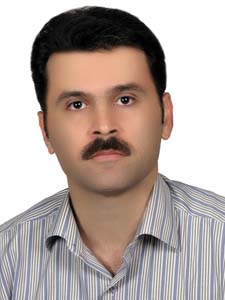 نام و نام خانوادگی : امید شیروییسمت : کارشناس مسئول آمار و فن آوری اطلاعاتمدرک تحصیلی : لیسانس آمارشرح وظایف  آماده و بروز نمودن سیستم پرسنلی جهت ستاد و کلیه واحدهارفع نقایص بانک اطلاعات کارکنان جهت تهیه آمارهای متفاوت و صدور احکام کارگزینیرفع مشکل رایانه های همکاران شاغل در مدیریت توسعه سازمان و منابع انسانیتهیه آمارهای متفاوت باتفکیک و جداول متنوع جهت ارائه به وزارت متبوع، سازمان مدیریت و سایر مراجع ذیصلاح ارسال اطلاعات سیستم جامع پرسنلی به سامانه های وزارت متبوع